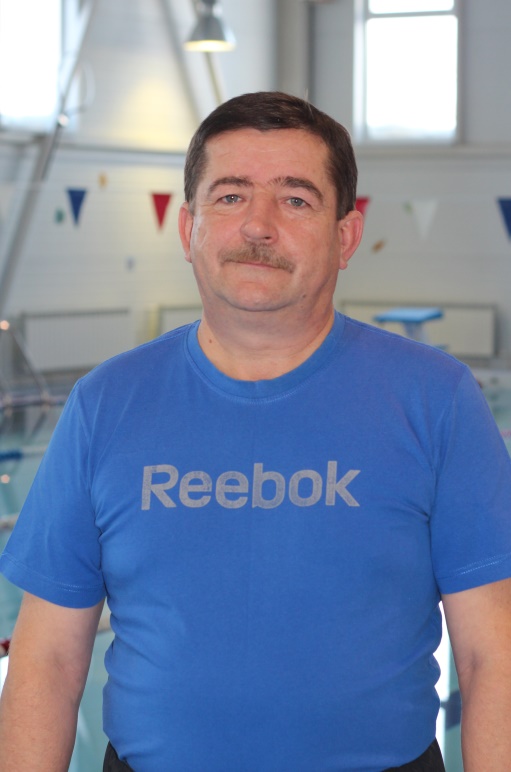 Комков Анатолий Васильевич, тренер-преподаватель по плаваниюОбразование: высшееТомский государственный педагогический институт, 1992 годСпециальность  – физическая культура  Квалификация  – учитель физической культурыКурсы повышения квалификации: «Современные подходы проведения тренировочного занятия», 2021 годОбщий стаж работы – 32 годаСтаж работы по специальности – 11 лет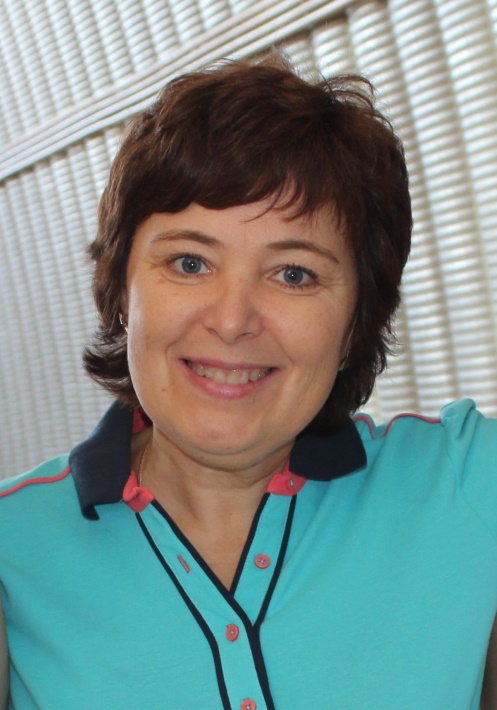 Морозова Лилия Владимировна, тренер-преподаватель по баскетболуОбразование: высшееТомский государственный педагогический университет, 2003 годСпециальность  – физическая культура  и спортКвалификация  – педагог по  физической культуре и спортуКурсы повышения квалификации: «Современные технологии в работе тренеров при подготовке спортсменов командных видов спорта - направление баскетбол», 2022 годОбщий стаж работы – 35 летСтаж работы по специальности – 34 годаНаграждена знаком «Отличник физической культуры и спорта»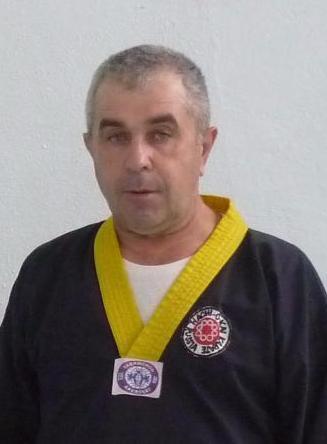 Нечунаев Леонид Алексеевич, тренер-преподаватель по каратэОбразование: среднее специальноеТомский лесотехнический техникум, 1980 год Специальность  – технология лесозаготовокПрофессиональная переподготовка по программе «Физическое воспитание детей дошкольного и школьного возраста», 2018 г.Общий стаж работы – 43 годаСтаж педагогической работы  – 22 года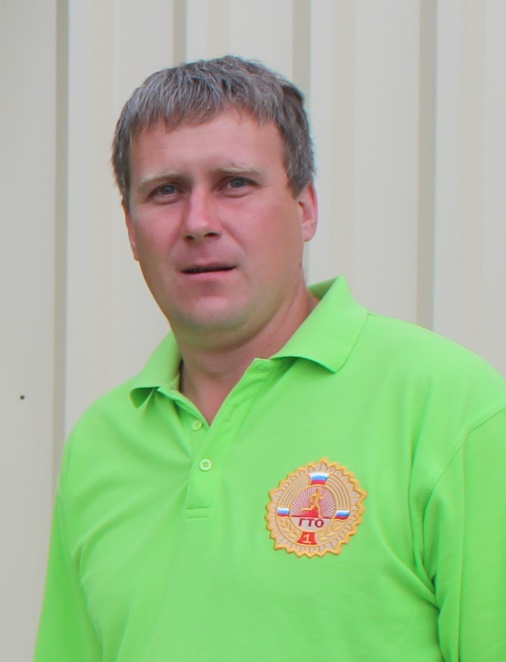 Попков Антон Фёдорович, тренер-преподаватель по волейболуОбразование: среднее профессиональноеТомский радиомеханический профессиональный лицей № 16, 2005 год Специальность  – физическая культура  Квалификация  – педагог  по  физической культуре и спортуКурсы повышения квалификации: «Современные технологии подготовки спортсменов в работе тренера по волейболу», 2021 годОбщий стаж работы – 15 летСтаж работы по специальности – 15 лет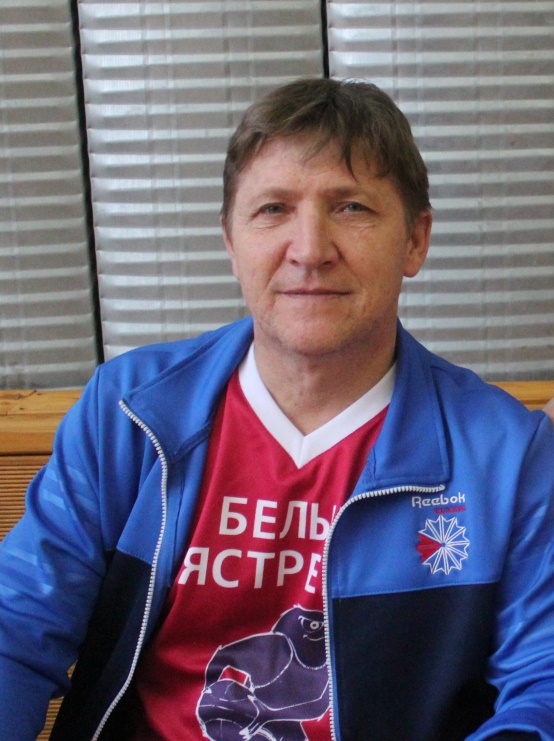 Посаженников Александр Владимирович, тренер-преподаватель по баскетболуОбразование: высшееТомский государственный педагогический университет, 2000 годСпециальность  – физическая культура  и спортКвалификация  – педагог по  физической культуре и спортуКурсы повышения квалификации: «Современные технологии в работе тренеров при подготовке спортсменов командных видов спорта - направление баскетбол», 2022 годОбщий стаж работы – 30 летСтаж работы по специальности – 29 лет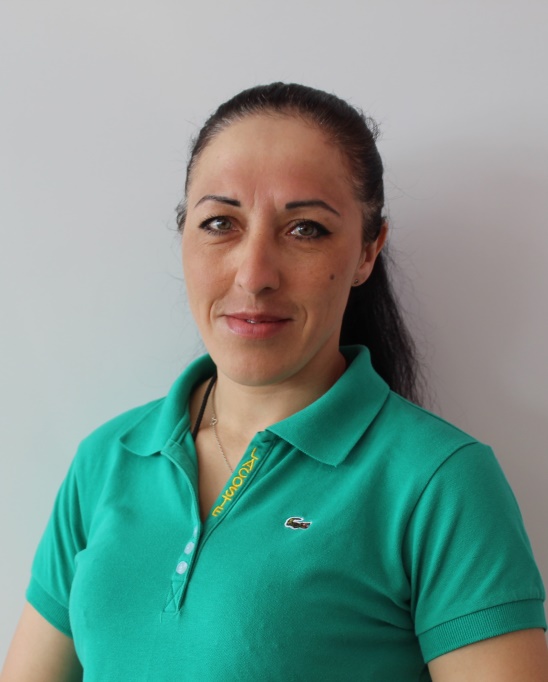 Пшеничникова Надежда Александровна, тренер-преподаватель по волейболуОбразование: среднее профессиональноеОГОУ НПО «Профессиональное училище №41, 2010 год Квалификация  – поварПрофессиональная переподготовка по программе «Теория и методика учебно-тренировочного процесса по избранному виду спорта (волейбол)» с присвоением квалификации – тренер по волейболу, 2022 годОбщий стаж работы – 15 летСтаж  педагогической работы– 2 года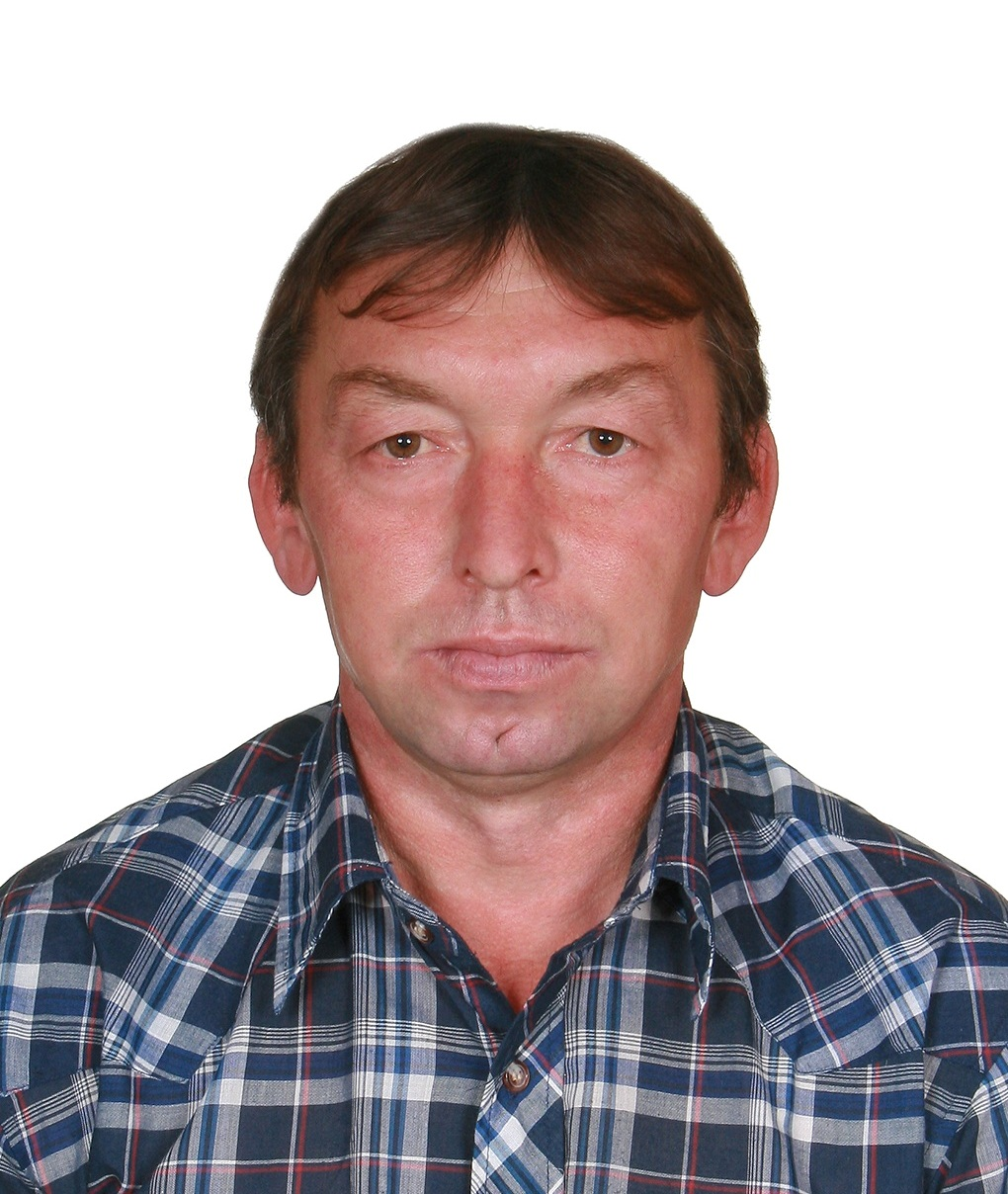 Рогожников Сергей Петрович, тренер-преподаватель по баскетболуОбразование: высшееТомский государственный педагогический институт, 1994 годСпециальность  – физическая культура  Квалификация  – учитель физической культурыКурсы повышения квалификации: «Современные подходы проведения тренировочного занятия», 2021 годОбщий стаж работы – 39 летСтаж работы по специальности – 33 года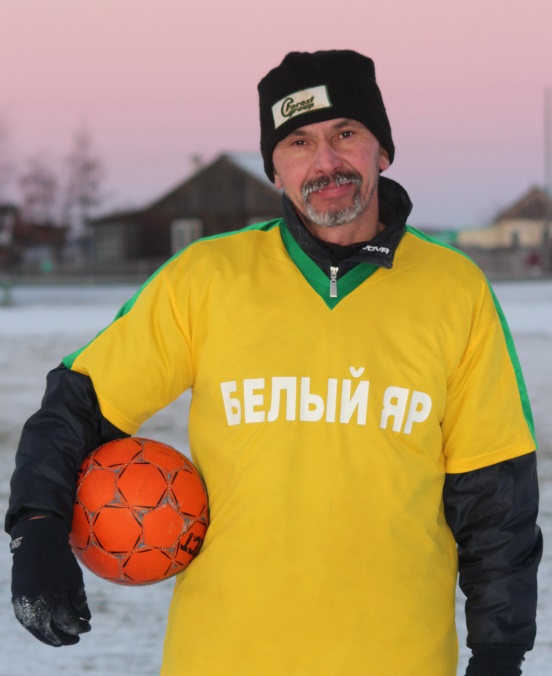 Родиков Александр Юрьевич, тренер-преподаватель по футболуОбразование: высшееТомский государственный педагогический институт, 1993 годСпециальность  – физическая культура  Квалификация  – учитель физической культурыКурсы повышения квалификации: «Современные технологии в работе тренера-преподавателя по футболу», 2023 г.Общий стаж работы – 30 летСтаж работы по специальности – 30 лет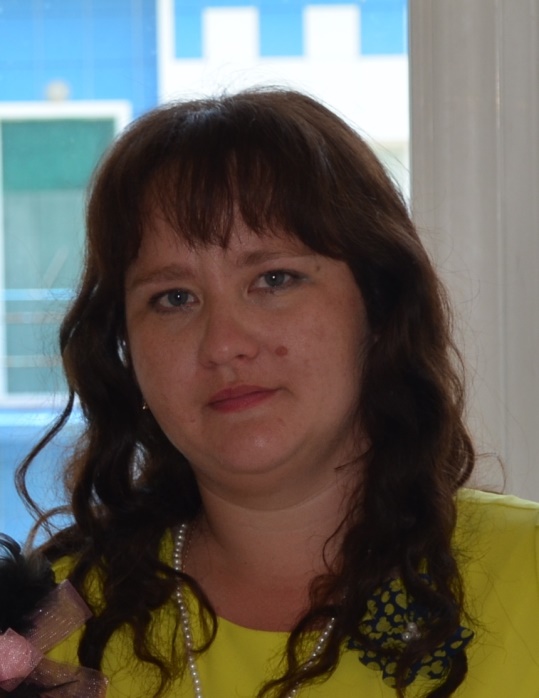 Ситникова Любовь Михайловна, тренер-преподаватель по лыжным гонкамОбразование: высшееТомский государственный педагогический университет, 2013 годСпециальность  – физическая культура  Квалификация  – педагог по физической культуреКурсы повышения квалификации: «Современные технологии в работе тренера-преподавателя по лыжным гонкам», 2023 годОбщий стаж работы – 18 летСтаж работы по специальности – 18 лет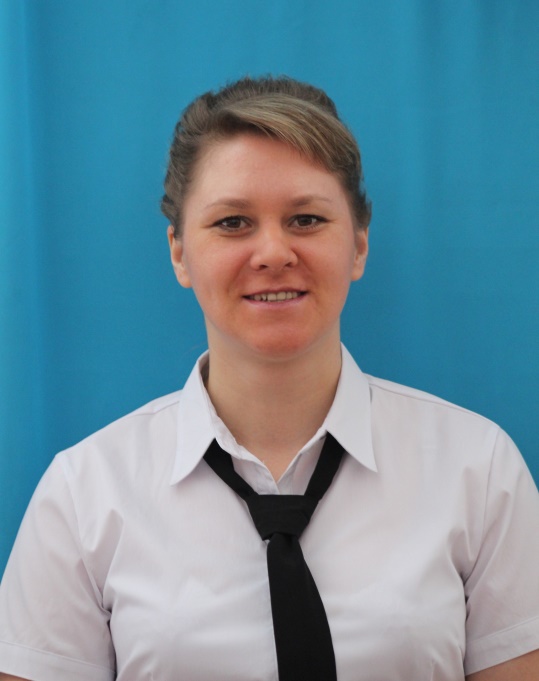 Ходова Евгения Александровна, тренер-преподаватель по лёгкой атлетикеОбразование: высшееТомский государственный педагогический университет, 2011 годСпециальность  – физическая культура  Квалификация  – педагог по физической культуреКурсы повышения квалификации: «Современные аспекты теории и методики спортивной тренировки», 2023 годОбщий стаж работы – 18 летСтаж работы по специальности – 18 лет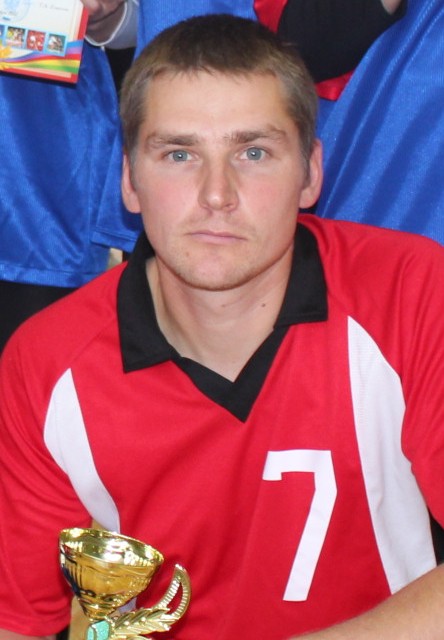 Чумаченко Константин Александрович, тренер-преподаватель по волейболуОбразование: высшееТомский государственный архитектурно-строительный университет, 2008 годКвалификация  – инженерПрофессиональная переподготовка по программе Педагог образовательной организации», 2017 годКурсы повышения квалификации: «Подготовка спортивных судей главной судейской коллегии и судейских бригад физкультурных и спортивных мероприятий», 2018 годОбщий стаж работы – 18 летСтаж работы по специальности – 16 лет